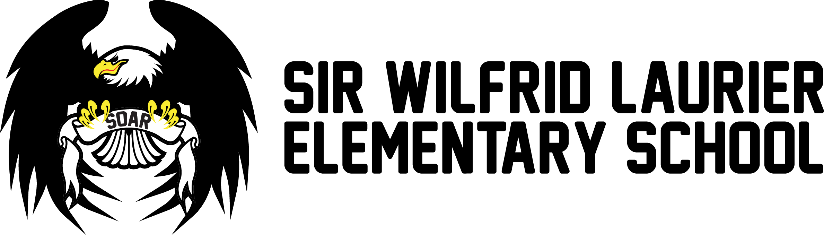 October 12th, 2017Dear ParentsThis year, teachers have the option to communicate student learning using an online tool called FreshGrade to create personalized digital portfolios. Learning evidence may take the form of informal notes, pictures, links to video or audio, and student self-assessments, and informs you about your child’s progress in relation to the learning standards in the prescribed areas of learning. During this school year our focus will be on determining where your child is in relation to curriculum learning standards, what their next steps are, and how we can help them get there. Students will be active participants and take ownership of their learning by capturing their own evidence of learning or choosing artifacts in collaboration with teachers. Student self-assessment and reflections on their learning will be a significant part of their portfolios. Most important is that you, as parents, will receive information in a timely manner so you can celebrate your child’s learning, stretch their thinking by asking good questions, provide support and communicate with your child’s teacher when it is most needed. In order for teachers to document student learning electronically, your consent is required. All data within FreshGrade resides on servers located within Canada. Accounts are password protected and only you, your child, your child’s teacher(s), and anyone else you grant access to can view the portfolio. With your consent, you will receive an email with information on how you can access your child’s individual digital portfolio. In this portfolio, you will view information regarding: Evidence of your child’s growth over time in relation to learning standards Concrete changes in abilities, skills, behaviours, attitudes, and understandingWays your child can be supported at home and schoolCelebrations of learning Please complete and return this form with your child. If you have any questions or concerns, please do not hesitate to contact me at school. Thank you for your support and we look forward to a wonderful year of learning. Sincerely,Mr. Ryan Hong
Division 2Cut here---------------------------------------------------------------------------------------------------------FRESHGRADE PARENT INFO FORM
I hereby authorize Laurier Elementary School to allow photos/videos involving my child to be posted to his/her online portfolio as well as classmates online portfolios. These will only be accessible to me, you, and your child. (please circle yes or no): [Yes] [No]_________________________________________           _____________________________________
Signature of parent or guardian				Print Name_________________________________________	 ___________________________________ 	
Child’s Name						Date			
_________________________________________	 ___________________________________ 
Parent email address 1 / NAME 1			Parent email address 2 / Name 2